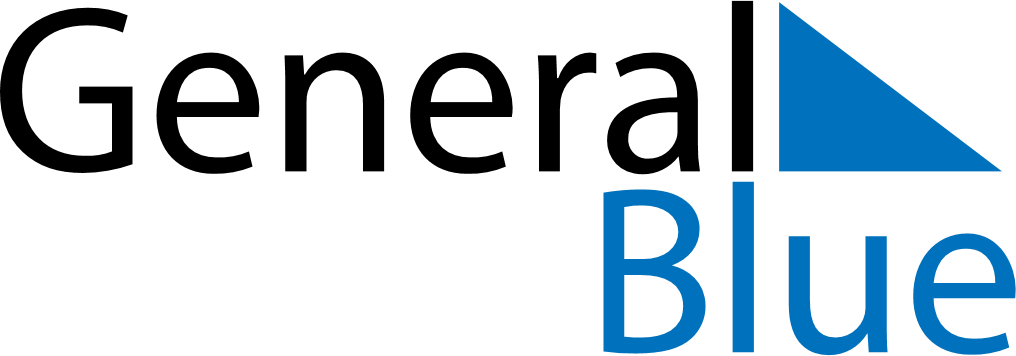 June 2024June 2024June 2024June 2024June 2024June 2024June 2024An Muileann gCearr, Leinster, IrelandAn Muileann gCearr, Leinster, IrelandAn Muileann gCearr, Leinster, IrelandAn Muileann gCearr, Leinster, IrelandAn Muileann gCearr, Leinster, IrelandAn Muileann gCearr, Leinster, IrelandAn Muileann gCearr, Leinster, IrelandSundayMondayMondayTuesdayWednesdayThursdayFridaySaturday1Sunrise: 5:06 AMSunset: 9:47 PMDaylight: 16 hours and 41 minutes.23345678Sunrise: 5:05 AMSunset: 9:48 PMDaylight: 16 hours and 43 minutes.Sunrise: 5:05 AMSunset: 9:50 PMDaylight: 16 hours and 45 minutes.Sunrise: 5:05 AMSunset: 9:50 PMDaylight: 16 hours and 45 minutes.Sunrise: 5:04 AMSunset: 9:51 PMDaylight: 16 hours and 46 minutes.Sunrise: 5:03 AMSunset: 9:52 PMDaylight: 16 hours and 48 minutes.Sunrise: 5:02 AMSunset: 9:53 PMDaylight: 16 hours and 50 minutes.Sunrise: 5:02 AMSunset: 9:54 PMDaylight: 16 hours and 51 minutes.Sunrise: 5:01 AMSunset: 9:55 PMDaylight: 16 hours and 53 minutes.910101112131415Sunrise: 5:01 AMSunset: 9:55 PMDaylight: 16 hours and 54 minutes.Sunrise: 5:00 AMSunset: 9:56 PMDaylight: 16 hours and 55 minutes.Sunrise: 5:00 AMSunset: 9:56 PMDaylight: 16 hours and 55 minutes.Sunrise: 5:00 AMSunset: 9:57 PMDaylight: 16 hours and 57 minutes.Sunrise: 5:00 AMSunset: 9:58 PMDaylight: 16 hours and 58 minutes.Sunrise: 4:59 AMSunset: 9:58 PMDaylight: 16 hours and 59 minutes.Sunrise: 4:59 AMSunset: 9:59 PMDaylight: 16 hours and 59 minutes.Sunrise: 4:59 AMSunset: 10:00 PMDaylight: 17 hours and 0 minutes.1617171819202122Sunrise: 4:59 AMSunset: 10:00 PMDaylight: 17 hours and 1 minute.Sunrise: 4:59 AMSunset: 10:01 PMDaylight: 17 hours and 1 minute.Sunrise: 4:59 AMSunset: 10:01 PMDaylight: 17 hours and 1 minute.Sunrise: 4:59 AMSunset: 10:01 PMDaylight: 17 hours and 2 minutes.Sunrise: 4:59 AMSunset: 10:01 PMDaylight: 17 hours and 2 minutes.Sunrise: 4:59 AMSunset: 10:02 PMDaylight: 17 hours and 2 minutes.Sunrise: 4:59 AMSunset: 10:02 PMDaylight: 17 hours and 2 minutes.Sunrise: 5:00 AMSunset: 10:02 PMDaylight: 17 hours and 2 minutes.2324242526272829Sunrise: 5:00 AMSunset: 10:02 PMDaylight: 17 hours and 2 minutes.Sunrise: 5:00 AMSunset: 10:02 PMDaylight: 17 hours and 1 minute.Sunrise: 5:00 AMSunset: 10:02 PMDaylight: 17 hours and 1 minute.Sunrise: 5:01 AMSunset: 10:02 PMDaylight: 17 hours and 1 minute.Sunrise: 5:01 AMSunset: 10:02 PMDaylight: 17 hours and 1 minute.Sunrise: 5:02 AMSunset: 10:02 PMDaylight: 17 hours and 0 minutes.Sunrise: 5:02 AMSunset: 10:02 PMDaylight: 16 hours and 59 minutes.Sunrise: 5:03 AMSunset: 10:02 PMDaylight: 16 hours and 58 minutes.30Sunrise: 5:04 AMSunset: 10:01 PMDaylight: 16 hours and 57 minutes.